         Ҡ А Р А Р                                                                      Р Е Ш Е Н И ЕО внесении изменений в решение Совета сельского поселения Саитбабинский сельсовет муниципального района Гафурийский район Республики Башкортостан от 06.02.2019 №72-241з «Об утверждении Положения «О порядке подготовки проведения схода граждан в населенных пунктах, входящих в состав сельского поселения Саитбабинский сельсовет муниципального района Гафурийский район Республики Башкортостан»В соответствии с Федеральным законом от 6 октября 2003 года №131-ФЗ «Об общих принципах организации местного самоуправления в Российской Федерации», Уставом сельского поселения Саитбабинский сельсовет муниципального района Гафурийский район Республики Башкортостан, Совет сельского поселения Саитбабинский сельсовет муниципального района Гафурийский район Республики Башкортостан решил:1.Внести изменение в п 2.1 решения Совета сельского поселения Саитбабинский сельсовет муниципального района Гафурийский район Республики Башкортостан от 06.02.2019г. №72-241з «Об утверждении Положения «О порядке подготовки проведения схода граждан в населенных пунктах, входящих в состав сельского поселения Саитбабинский сельсовет муниципального района Гафурийский район Республики Башкортостан» изложив его в следующей редакции: «Сход граждан может созываться главой сельского поселения самостоятельно либо по инициативе группы жителей поселения численностью не менее 10 человек».2.Обнародовать настоящее решение на информационном стенде администрации сельского поселения Саитбабинский сельсовет муниципального района Гафурийский район Республики Башкортостан.Глава сельского поселения                                                               В.С.Кунафинс. Саитбаба, от «27 » ноября 2020г.№ 35-137БАШКОРТОСТАН РЕСПУБЛИКАҺЫFАФУРИ  РАЙОНЫМУНИЦИПАЛЬ РАЙОНЫНЫ*СӘЙЕТБАБА АУЫЛ  СОВЕТЫАУЫЛ  БИЛӘМӘҺЕСОВЕТЫБАШКОРТОСТАН РЕСПУБЛИКАҺЫFАФУРИ  РАЙОНЫМУНИЦИПАЛЬ РАЙОНЫНЫ*СӘЙЕТБАБА АУЫЛ  СОВЕТЫАУЫЛ  БИЛӘМӘҺЕСОВЕТЫ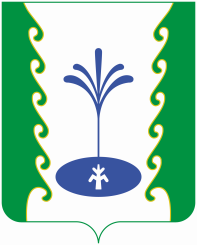 СОВЕТ СЕЛЬСКОГО  ПОСЕЛЕНИЯ САИТБАБИНСКИЙ СЕЛЬСОВЕТ МУНИЦИПАЛЬНОГО РАЙОНА ГАФУРИЙСКИЙ  РАЙОНРЕСПУБЛИКИ БАШКОРТОСТАНСОВЕТ СЕЛЬСКОГО  ПОСЕЛЕНИЯ САИТБАБИНСКИЙ СЕЛЬСОВЕТ МУНИЦИПАЛЬНОГО РАЙОНА ГАФУРИЙСКИЙ  РАЙОНРЕСПУБЛИКИ БАШКОРТОСТАН